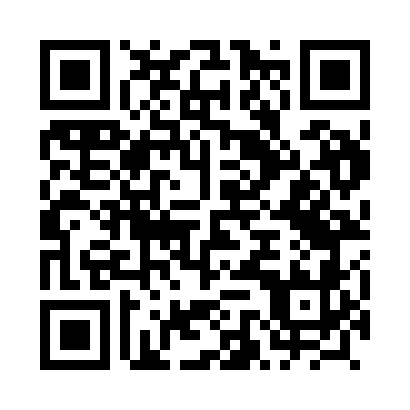 Prayer times for Unieszow, PolandWed 1 May 2024 - Fri 31 May 2024High Latitude Method: Angle Based RulePrayer Calculation Method: Muslim World LeagueAsar Calculation Method: HanafiPrayer times provided by https://www.salahtimes.comDateDayFajrSunriseDhuhrAsrMaghribIsha1Wed2:545:2012:455:518:1010:262Thu2:505:1812:445:528:1110:293Fri2:475:1712:445:538:1310:324Sat2:435:1512:445:548:1510:355Sun2:405:1312:445:558:1610:386Mon2:365:1112:445:568:1810:417Tue2:335:1012:445:578:1910:448Wed2:305:0812:445:588:2110:479Thu2:295:0612:445:598:2210:5110Fri2:285:0512:446:008:2410:5111Sat2:285:0312:446:018:2510:5212Sun2:275:0212:446:028:2710:5313Mon2:275:0012:446:028:2810:5314Tue2:264:5812:446:038:3010:5415Wed2:254:5712:446:048:3110:5516Thu2:254:5612:446:058:3310:5517Fri2:244:5412:446:068:3410:5618Sat2:244:5312:446:078:3610:5719Sun2:234:5212:446:088:3710:5720Mon2:234:5012:446:088:3910:5821Tue2:224:4912:446:098:4010:5822Wed2:224:4812:446:108:4110:5923Thu2:214:4712:446:118:4311:0024Fri2:214:4612:446:128:4411:0025Sat2:214:4412:446:128:4511:0126Sun2:204:4312:456:138:4611:0227Mon2:204:4212:456:148:4811:0228Tue2:204:4112:456:148:4911:0329Wed2:194:4112:456:158:5011:0330Thu2:194:4012:456:168:5111:0431Fri2:194:3912:456:168:5211:04